					Héron, le 13/05/2020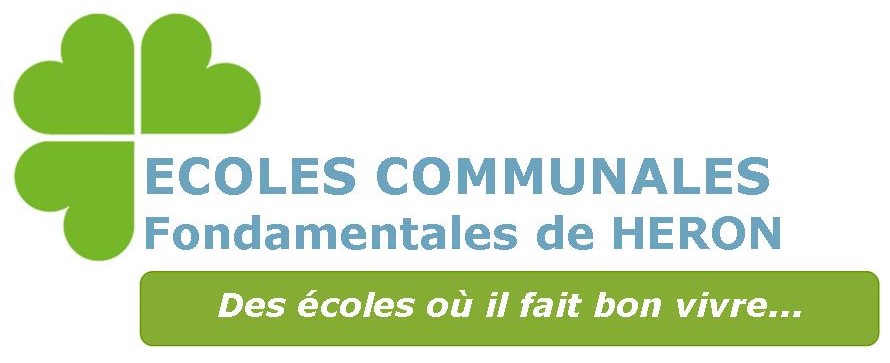 DEMANDE D’INSCRIPTION A LA GARDERIEChers parents,Une garderie est assurée uniquement sur inscription.A partir du 18 mai, la garderie s’organisera sur les 3 implantations des écoles communales en respectant bien entendu les dispositions de la Circulaire de la Ministre de l’Education.Nous vous demandons de bien vouloir compléter le tableau ci-dessous et de nous le retourner soit par mail, soit en le déposant dans la boite aux lettres de l’école de votre enfant ( valable aussi sur papier libre, le plus précis possible) le mercredi de chaque semaine au plus tard (pour la garderie de la semaine suivante).Garderie UNIQUEMENT :- pour les enfants du personnel médical, de soins de santé et des départements d’autorité (sécurité publique).- pour les enfants dont il n’est pas possible d’assurer une garde autre que par des personnes âgées.Les précédentes recommandations restent d’application. Un enfant qui présente des symptômes (rhume, fièvre, toux,…) ne pourra en aucun cas se trouver à la garderie.Nous faisons appel à la responsabilité de chacun ; cette garderie ne peut être qu’une solution d’extrême nécessité (il y va de l’intérêt public) ; moins il y aura d’enfants, plus la propagation du virus sera limitée…Merci pour votre collaboration.Benoit DeveauxIsabelle Ridelle---------------------------------------------------------------------------------------------------------------Nom et prénom de l’élève : …………………………………….. Classe : ………………….+ frère / sœur …………………………………………………….. Classe : …………………Implantation : ( ) Couthuin 	( ) Surlemez		( ) Waret-l’EvêqueSemaine du ……/05 au ……/05/2020Cochez les plages souhaitées :lundimardimercredijeudivendredi7h à 8h308h30 à 13h13h à 16h16h à 18h30-->18h